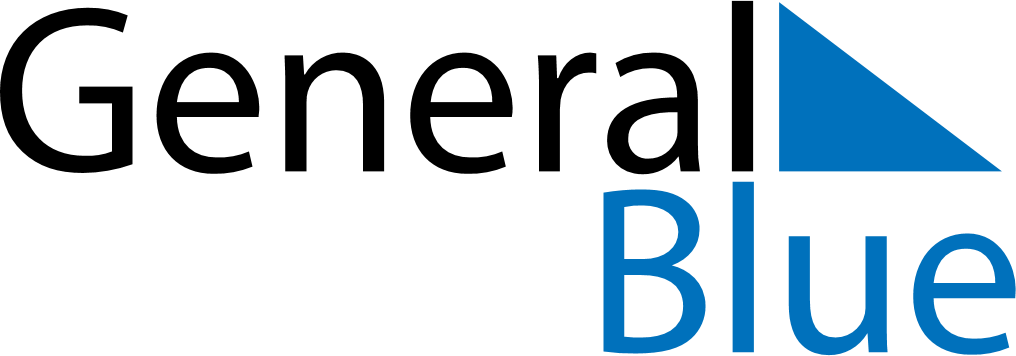 October 1654October 1654October 1654October 1654October 1654SundayMondayTuesdayWednesdayThursdayFridaySaturday12345678910111213141516171819202122232425262728293031